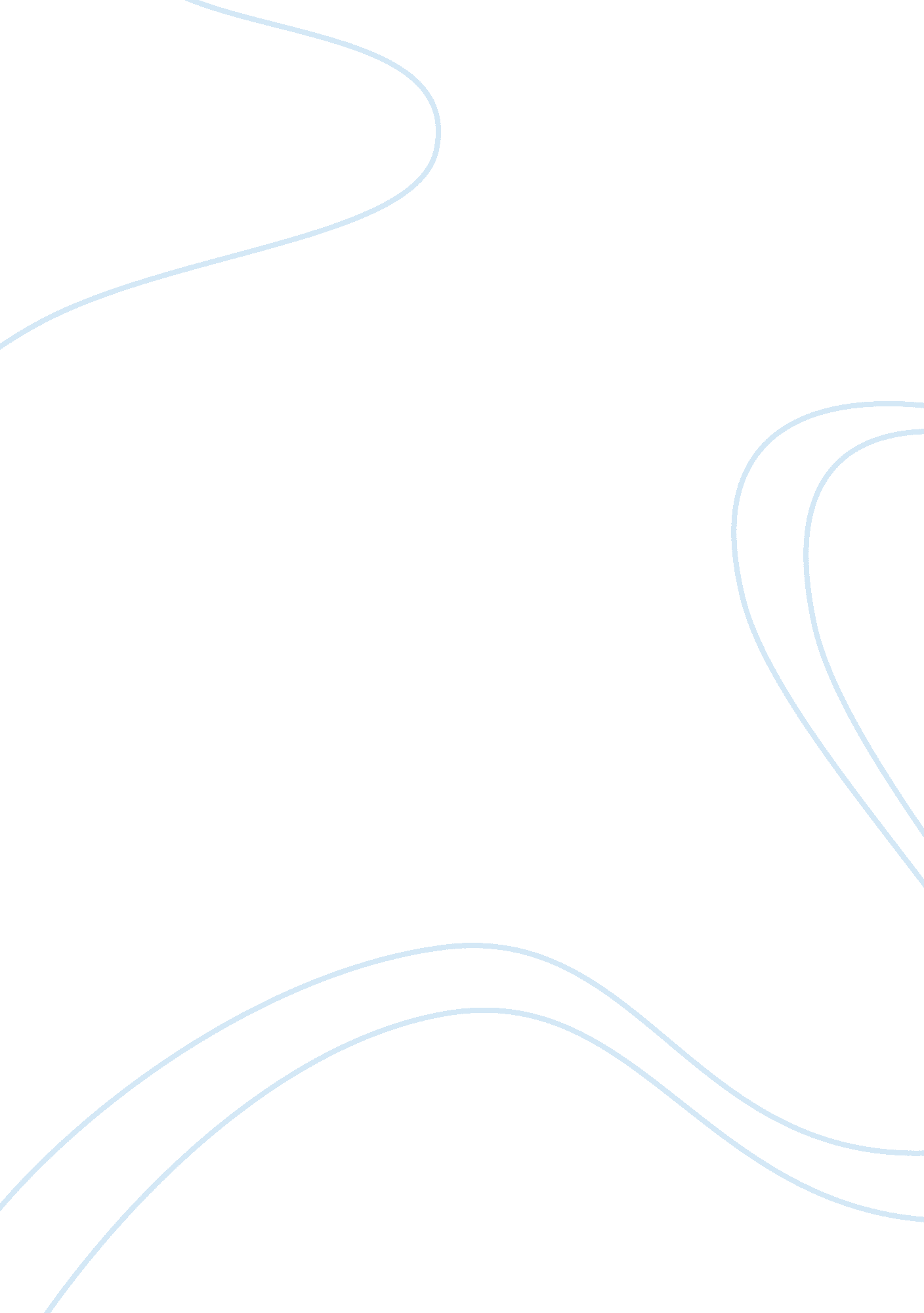 Selection of information systemsBusiness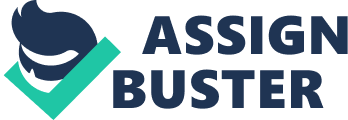 Selection of information systems Hiring a consultant enables to rely on the experience of a third party to lend his expertise in structuring a firm or restructuring a change in an organization. The consultant weighs 
the feasibility and suitability of the system to the particular under consideration. 
Outsourcing of selection procurement leaves the complex issues involved in getting best 
service and ease the operational pressure on the parent company. Different companies 
provide unique services to distinguish themselves in their consulting services. 
In three consulting services under consideration, the first company was into locating the 
functional discrepancies and isolates the cause behind that concern and used to share their 
expertise in lending their services in uplifting the concerns, thus adding value to the 
company performance. The consulting firm tried to leverage the customers’ expectations 
in the production process, thus trying to suggest the component in demand. The 
consulting firm used to provide their service in maintaining of every vital process of an 
organization thus keeping itself versatile in every domain. 
The second consulting firm was more into suggesting the best viable systems 
specifications to the firm. The consulting firm used to provide the training and 
orientation to the employees of the firm to make them well versed with the new system 
and thus enhance the productivity. The third consulting for m is unique in its terms as it 
offers services right from the user requirement specifications to the monitoring of the 
services. The third system offers distinct domain knowledge in systems operation. These 
type of service will assign the sole responsibility to the consulting firm and depressurize 
the operational aspects of the firm. The overall investments cost incurred on positioning 
these services will be lowered. The services offered by these companies are concentrated 
on providing client satisfaction and enhance the performance levels of the clients they are 
working for . The consulting firms to enhance their firm service value tries to elevate their 
services domains and distinguish themselves by offering 
specialized services like the training & development for the clients employees 
Timely monitoring of the demand for the new system requirements 
Dealing with third parties and channelize the procurement processing 
Decreasing the extra cost incurred in recruiting specialized staff for monitoring, 
procurement , tendering etc 
Reference sources: 
http://www. bls. gov/oco/cg/cgs037. htm 
http://www. bls. gov/oco/ocos258. htm 
http://books. google. co. in/books? id= _6oqmot4IfYC&dq= information+systems+management%2Brole+of+consulting+firms&pg= PA117&ots= OvX9l8Dz-M&sig= ULxCmizCpjYoB6wJPhnCT14WzIc&prev= http://www. google. co. in/search%3Fhl%3Den%26q%3Dinformation%2Bsystems%2Bmanagement%252Brole%2Bof%2Bconsulting%2Bfirms%26meta%3D&sa= X&oi= print&ct= result&cd= 1 